Unit 5 Lesson 14: Hundreds of ObjectsWU Notice and Wonder: Jar of Beans (Warm up)Student Task StatementWhat do you notice? What do you wonder?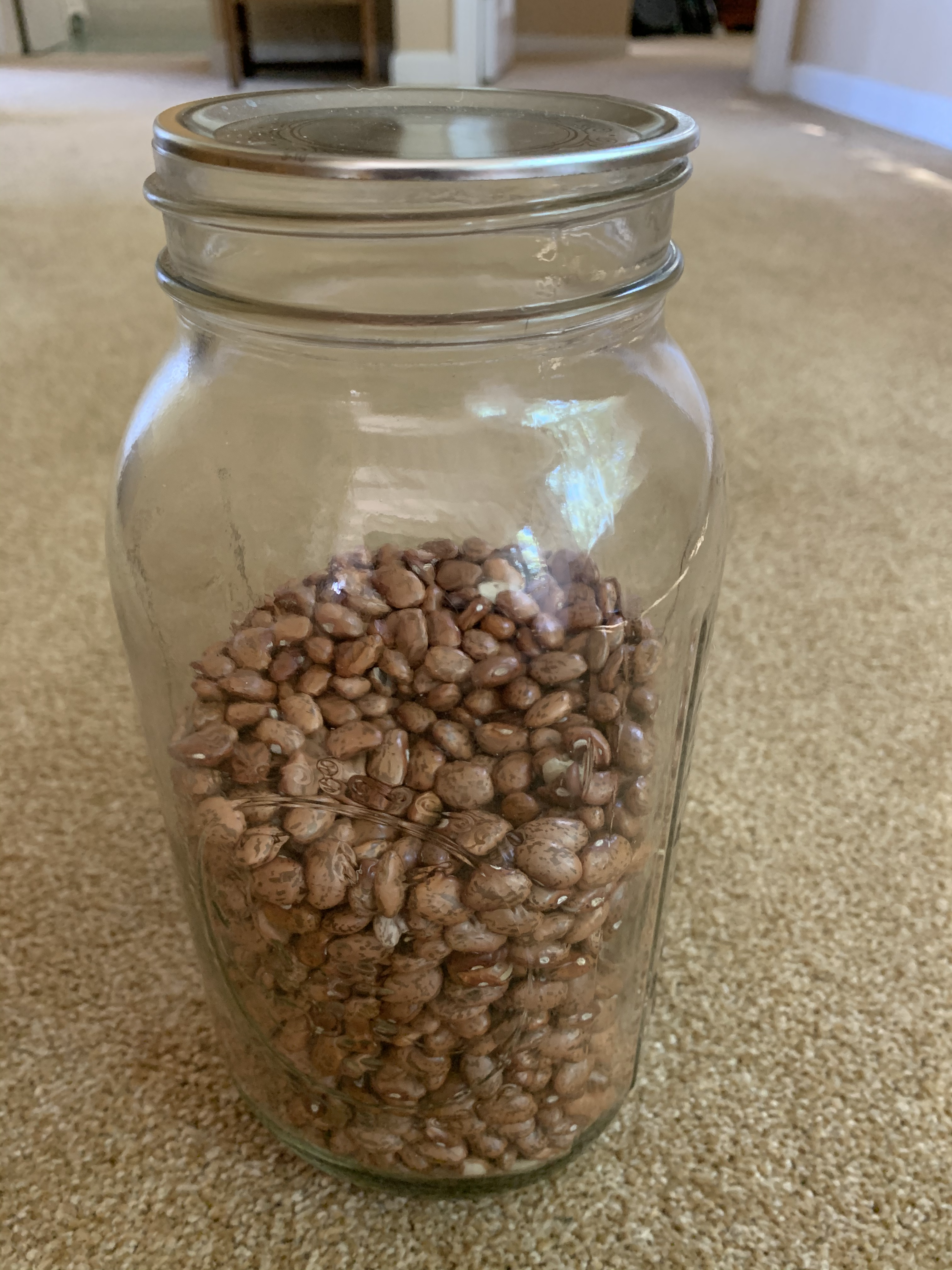 1 Cup of BeansStudent Task Statement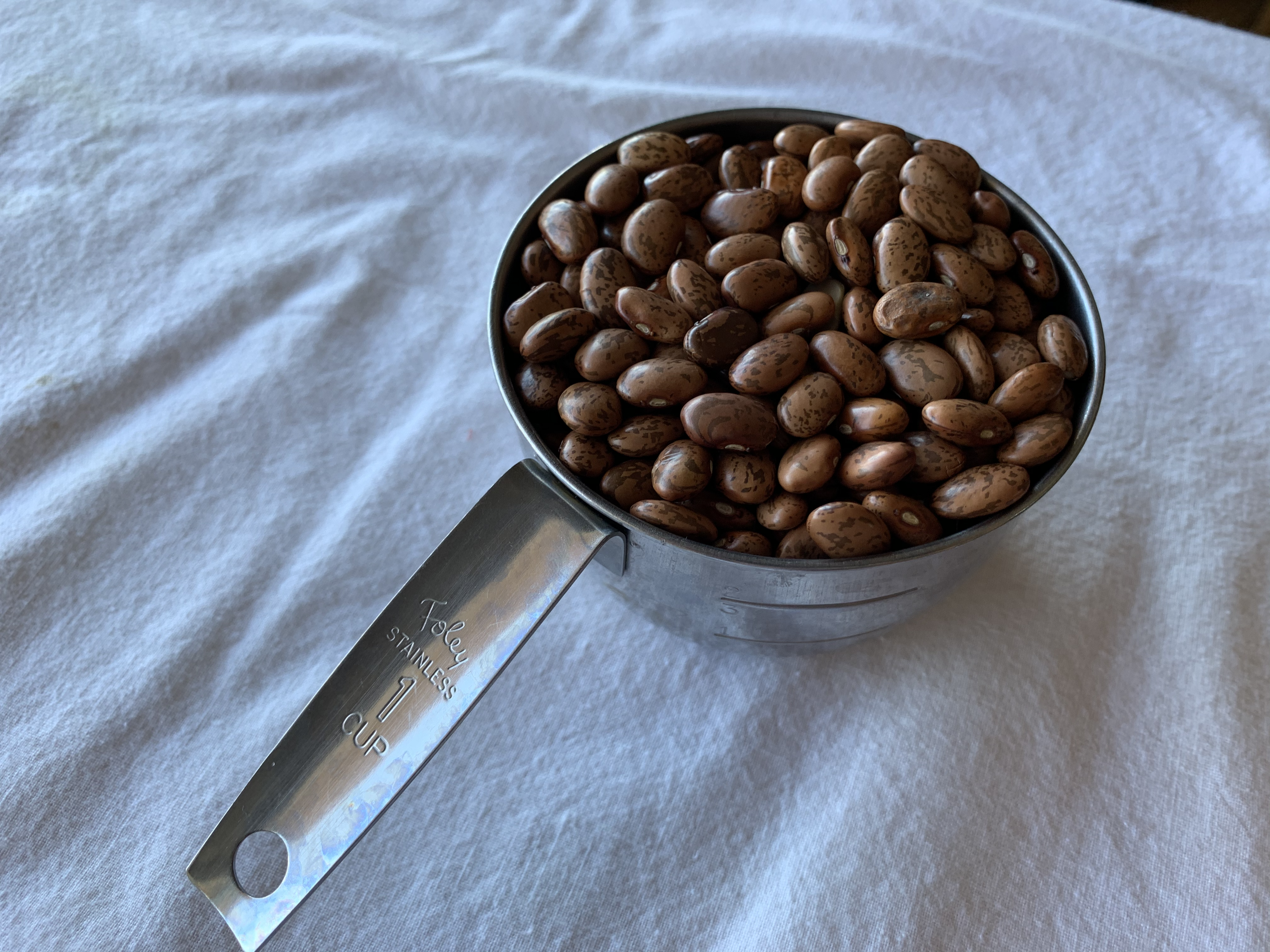 Clare, Noah, and Jada counted a cup of dried beans. They each came up with 529 beans. The following pictures show how each of them counted.Jada’s counting strategy: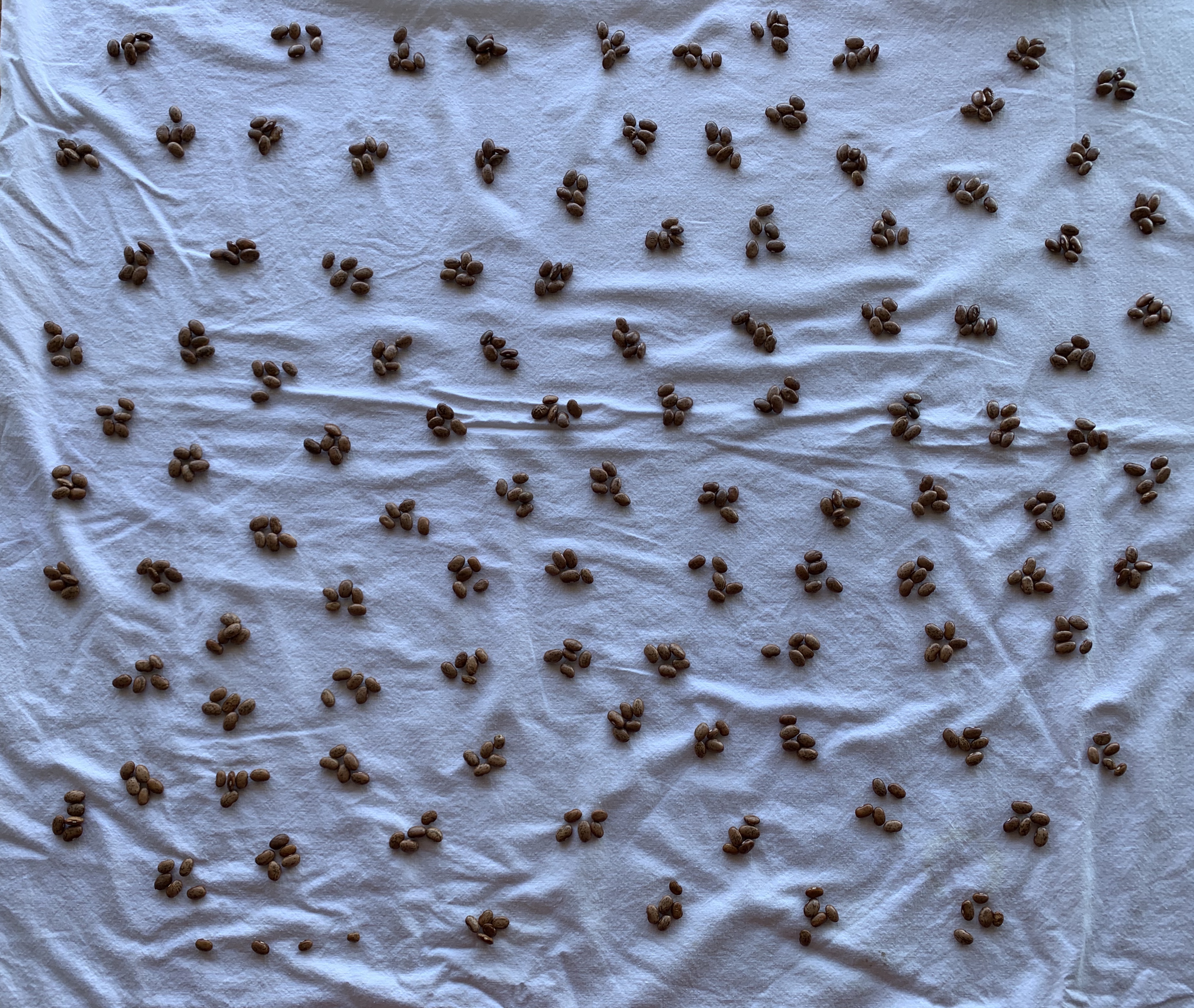 Noah’s counting strategy: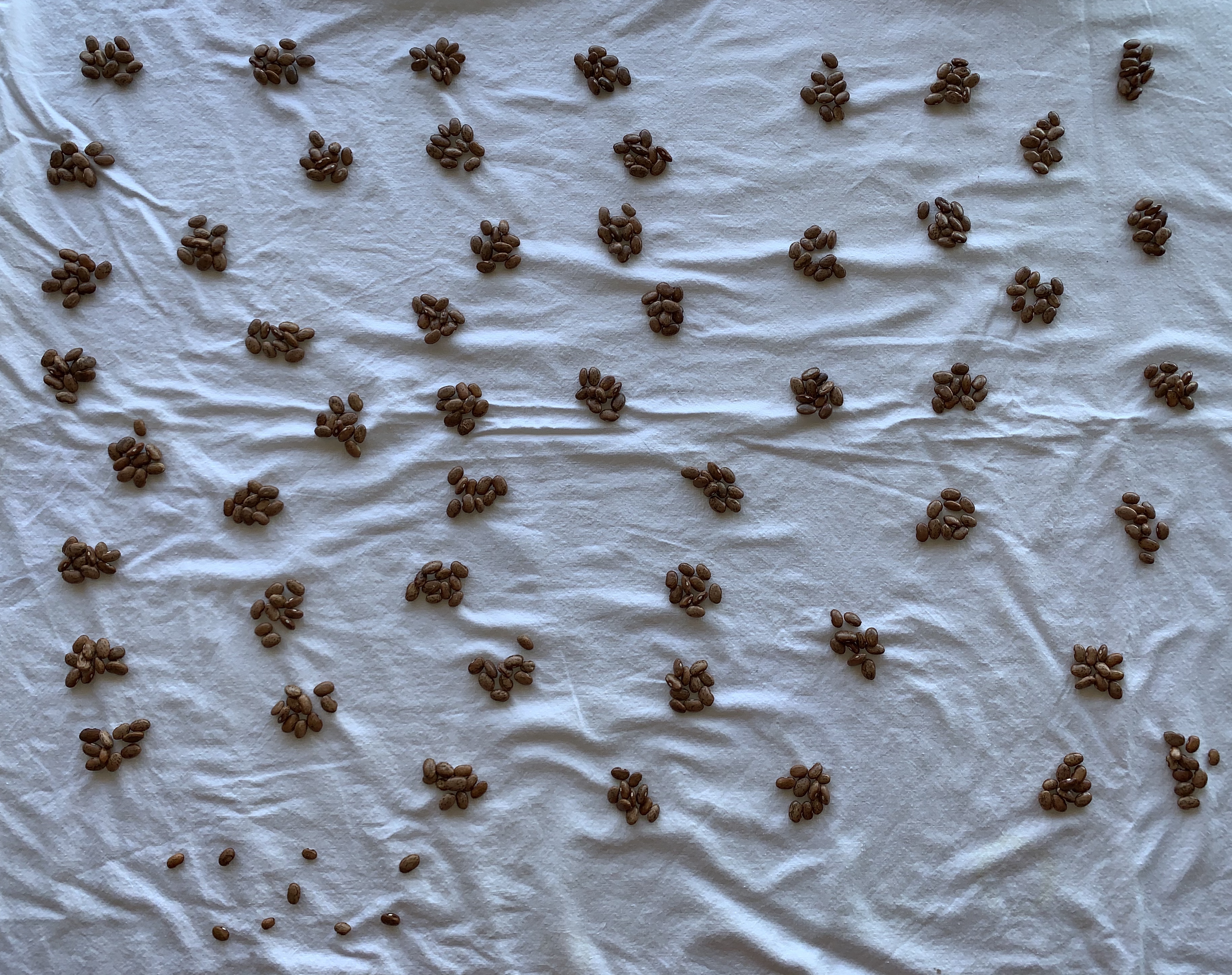 Clare’s counting strategy: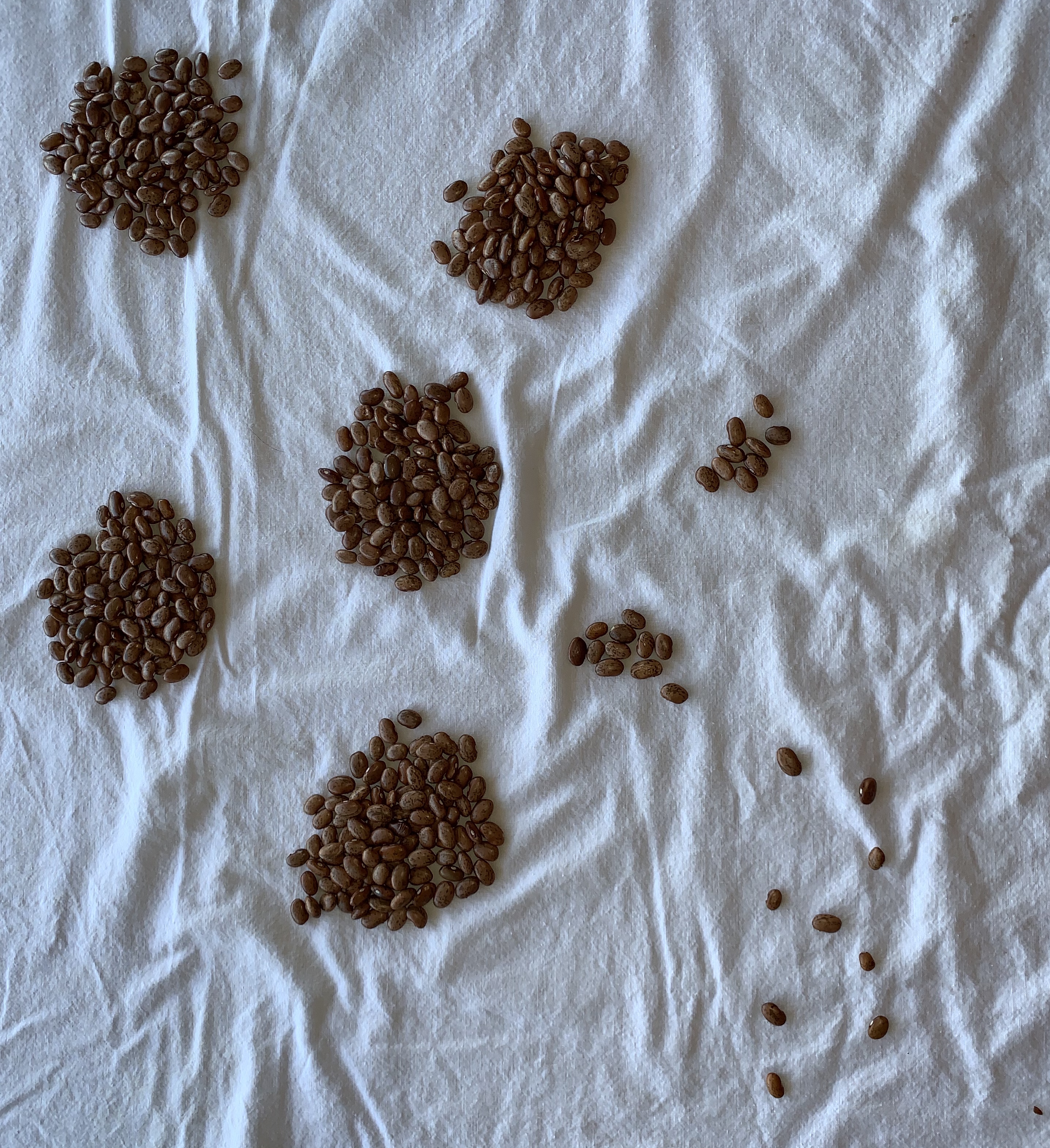 What do you notice about each of their strategies?What is helpful about each strategy?What is challenging about each strategy?2 Lots of BeansStudent Task StatementOrganize and count your beans. Use the space to record your thinking.Gallery walk questions:How does this strategy help you count their beans?How can this be made clearer?How is this strategy the same as your strategy? How is it different?Does your group have more or fewer beans? Explain your reasoning.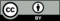 © CC BY 2021 Illustrative Mathematics®